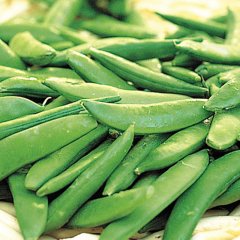 Sugar Ann – Edible Podded Sugar PeaSugar Ann snap pea is an early maturing dwarf variety, reaching only 2 feet in height. No staking required. The large edible pods are sweet and crisp. Disease resistant to Fusarium 1.Culture:  Cool season annual. Prepare fertile, well-drained soil. Sow seeds in in fall 8-10 weeks before first frost date or early spring after last frost. Ideal germination temperature is 65-70˚F. Spacing: Direct sow seed 1 inch deep and 3-4 inches between each seed. When growing lots of peas, plant in rows 18-24” apart. Irrigation: Keep soil moist. Heavy watering during flowering can interfere with pollination.Fertilizer: Fertilize as needed with a balanced fertilizer. Too much nitrogen will produce lush foliage and result in poor flowering and fruiting.Matures in 55-60 days.   Harvest when pods begin to swell. Harvest frequently to keep plants producing.  When left on the vine too long, the peas become starchy and the pods become tough.https://www.kitazawaseed.com/seed_605-101.htmlCompatible with many plants, including bean, carrot, cucumber, eggplant, radish, leafy greens (lettuce, spinach, etc.), tomatoes and turnips.  Incompatible with any member of the Allium family, so plant peas in a separate part of your garden from leeks, onions, scallions, and shallots. 
